ZGODA RODZICA / OPIEKUNA PRAWNEGO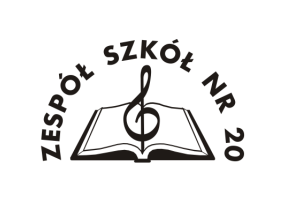 Nazwiska i imiona rodziców / opiekunów prawnych* …………………………………………………………………………………………………............................Adres zamieszkania rodziców / opiekunów prawnych* …………………………………………………………………….....................................……....…………Telefony kontaktowe               ……...……………………...……………………………………………… Wyrażam zgodę na udział syna / córki / podopiecznego* ……………………………………………………………………………………………….......                                            (imię i nazwisko) w próbie sprawności fizycznej do Szkoły Podstawowej NR 65 w zespole szkół nr 20 we Wrocławiu wg obowiązujących terminów Rekrutacji na rok szkolny 2022/2023. □ Jednocześnie oświadczam, iż nie ma przeciwwskazań zdrowotnych do uczestnictwa mojego dziecka / podopiecznego* w próbie sprawności fizycznej do Szkoły, co zostało poświadczone stosownym dokumentem (zaświadczeniem lekarskim lub kartą zdrowia sportowca).□ Wyrażam zgodę na przetwarzanie danych osobowych zawartych w oświadczeniu oraz na podaniu przez Szkołę Podstawową nr 65 w Zespole Szkół nr 20 we Wrocławiu w celu przeprowadzenia procesu rekrutacji, zgodnie z przepisami prawa oświatowego.…...…......................................................                                   ………..…...........................................       (miasto, data)                                                             (czytelny podpis rodzica / opiekuna prawnego*